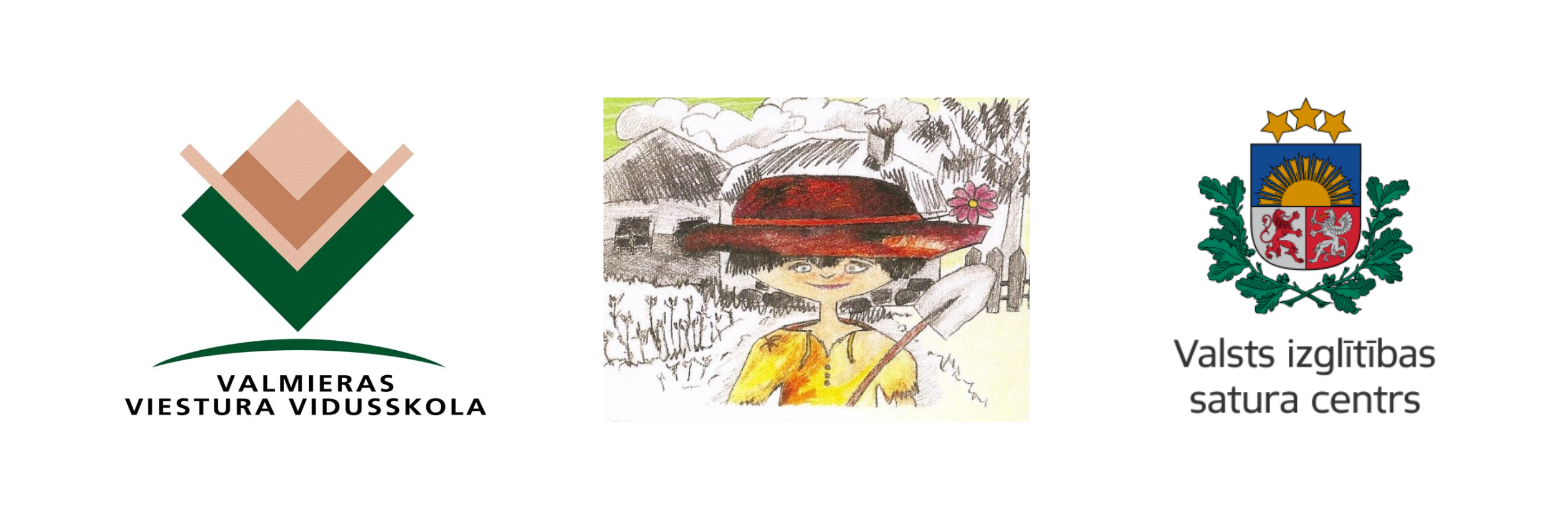 XIV Latvijas bērnu un jauniešu teātru festivāla “...un es iešu un iešu!”video pieteikumu “Notikums manā dzīvē”NOLIKUMSMĒRĶI UN UZDEVUMI Veicināt bērnu un jauniešu talanta, prasmju un spēju izkopšanu teātra mākslas jomā. Attīstīt un pilnveidot bērnu un jauniešu runas kultūru un aktiermeistarību.Rosināt bērnu un jauniešu pilsoniskās līdzdalības, kultūras izpratnes un pašizpausmes mākslā lietpratības veicināšanu.Nodrošināt skolēnu teātra spēles tradīcijas saglabāšanu un attīstību Latvijas skolu jaunatnes dziesmu un deju svētku procesā. APRAKSTS Jebkuram interesantam ir iespēja izveidot 2-5 minūšu garu video, “izkāpjot no rāmjiem”. Video temats nav noteikts, taču tam ir jāatklāj kāds notikums tavā dzīvē. Tā ir tava iespēja būt ne tikai tev pašam, bet arī izstāstīt kādu iedomātu notikumu jebkurā dzīvē (lietu, dzīvnieku, parādību, piemēram, “es – poga”, “es – suns”, “es – pērkons” u.c.). Tajā var būt attēlotas mūsdienu sabiedrības aktuālās problēmas vai tās var būt ikdienišķas situācijas. Tajā var būt attēlotas visas emociju gammas. Ja baidies no savām video apstrādāšanas prasmēm, tad zini, ka tas nav svarīgākais kritērijs - tehniskajai kvalitātei ir mazāka nozīmē nekā saturam. Video redzamais - vieta, forma, apstākļi un nianses, krāsas un emocijas, norise - ir paša autora brīvas izvēles ziņā. Lai dalītos pieredzē un apkopotu skolēnu teātru spēju pielāgoties apstākļiem, strādājot attālināti, aicinām iesūtīt arī izrāžu video vai attālinātajā mācību procesā fiksētos momentus, kā arī XII Latvijas skolu jaunatnes dziesmu un deju svētkiem gatavotās izrādes, ar kurām būtu iespējams piedalīties svētku norisē Vērmanes dārzā augustā. Šo video ilgums nedrīkst pārsniegt 1 stundu un 15 minūtes, tie tiks apkopoti atsevišķi un motivēti ar organizatoru pateicībām.ORGANIZATORI Valmieras Viestura vidusskola sadarbībā ar Valsts izglītības satura centru.Sandra Baumane – Valmieras Viestura vidusskolas direktora vietniece audzināšanas darbā, festivāla organizācija, tālr. 64207590, e-pasts sandra.baumane@valmiera.edu.lv.Roberts Segliņš – Valmieras Viestura vidusskolas skolēnu tautas teātra “Sprīdītis“ režisors, festivāla mākslinieciskais vadītājs, tālr. 29117692, e-pasts VVVteatris@valmiera.edu.lv.VISC interešu izglītības un audzināšanas darba nodaļas vecākā referente Dace Jurka, tālr. 67350810; 29179179, e-pasts dace.jurka@visc.gov.lv.DALĪBNIEKI	Latvijas izglītības un kultūras iestāžu skolēnu teātru kolektīvi, teātra pulciņi, studijas (turpmāk – teātri), izglītības iestāžu (vispārējās, profesionālās, speciālās un interešu izglītības) skolēni. DALĪBNIEKA PERSONAS DATU AIZSARDZĪBAS NOSACĪJUMI 	Dalībnieki var tikt fotografēti vai filmēti, fotogrāfijas un audiovizuālais materiāls var tikt publiskots ar mērķi popularizēt bērnu un jauniešu radošās un mākslinieciskās aktivitātes un atspoguļot to norises sabiedrības interesēs un kultūrvēsturisko liecību saglabāšanā, popularizēt Valmieras Viestura vidusskolu un tās aktivitātes.Dalībnieka pedagogs ir informēts par pilngadīga dalībnieka un nepilngadīga dalībnieka vecāka vai aizbildņa rakstisku piekrišanu par to, ka dalībnieks var tikt fiksēts audio, audiovizuālā un fotogrāfiju veidā un viņa personas dati var tikt apstrādāti. NORISEPIETEIKŠANĀS Video pieteikuma anketu (Pielikums Nr.1) iesūtīt līdz 2021. gada 16. aprīlim un pieteikumu dalībai XII Latvijas skolu jaunatnes dziesmu un deju svētkos (Pielikums Nr.2) iesūtīt līdz 2021. gada 14. jūnijam Valmieras Viestura vidusskolas direktora vietniecei audzināšanas darbā Sandrai Baumanei: sandra.baumane@valmiera.edu.lv. Video augšupielādē vietnē failiem.lv vai ievieto youtube.com kanālā, pieteikumam pievienojot saiti, kur atrodams video ieraksts.Viens autors drīkst iesniegt ne vairāk kā vienu video. No viena kolektīva drīkst iesniegt ne vairāk kā 3 video. VĒRTĒŠANA Video pieteikumus vērtē Valmieras Viestura vidusskolas izveidota vērtēšanas komisija pēc šādiem kritērijiem: mākslinieciskais vēstījums un sasniegtais rezultāts,domas atklāsme, idejas oriģinalitāte, audiovizuālais noformējums, kopiespaids,konkursam izveidotā video sižeta ilgums 2 līdz 5 minūtes.REZULTĀTI UN APBALVOŠANA	Video pieteikumu rezultāti tiks paziņoti 23.-24. aprīlī attālinātā teātru festivāla “...un es iešu un iešu!” laikā Valmieras Viestura vidusskolas mājaslapā www.viesturi.edu.lv. Labāko un skatītāju novērtētāko darbu autori saņems balvas. Balvu fondu nodrošina Valmieras Viestura vidusskola un Valsts izglītības satura centrs. Pielikums Nr.1XIV Latvijas bērnu un jauniešu teātru festivāla “...un es iešu un iešu!”video pieteikumu “Notikums manā dzīvē”Pieteikuma anketaPieteikuma anketu un video iesniegt līdz 2021. gada 16. aprīlim, nosūtot uz e-pasta adresi: sandra.baumane@valmiera.edu.lvPielikums Nr.2XIV Latvijas bērnu un jauniešu teātru festivāla “...un es iešu un iešu!”un XII Latvijas skolu jaunatnes dziesmu un deju svētku Pieteikuma anketaPieteikuma anketu un izrādes video iesniegt līdz 2021. gada 14. jūnijam, nosūtot uz e-pasta adresi: sandra.baumane@valmiera.edu.lvLīdz 2021. gada 16. aprīlimDalībnieks nofilmē savu video pieteikumu, augšupielādē to www.failiem.lv vai www.youtube.com, skolas pārstāvis aizpilda pieteikuma anketu (Pielikums Nr.1) un nosūta to uz:sandra.baumane@valmiera.edu.lvLīdz 2021. gada 14. jūnijamDalībnieki augšupielādē www.failiem.lv vai www.youtube.com izrādes video,  aizpilda pieteikuma anketu (Pielikums Nr. 2) un nosūta to uz:sandra.baumane@valmiera.edu.lv2021. gada 19. - 21. aprīlisVērtēšanas komisija attālināti izvērtē video pieteikumus.2021. gada 23.-24. aprīlisFestivāla “...un es iešu un iešu!” norise attālināti.Pārstāvētās iestādes nosaukumsKolektīva nosaukumsKontaktpersonas vārds, uzvārds, tālrunis, e-pastsVideo nosaukumsVideo autors (autori), vecums Video saite (failiem.lv vai youtube.com)Pārstāvētās iestādes nosaukumsKolektīva nosaukumsKontaktpersonas vārds, uzvārds, tālrunis, e-pastsDalība XII Latvijas skolu un jaunatnes dziesmu un deju svētkos Vērmanes dārzā (apstiprinot atzīmēt ar X)Izrādes nosaukumsLugas autorsIzrādes režisorsIzrādes scenogrāfsIzrādes mūzikas autorsIzrādes garumsDarbojošos personu skaitsNepieciešamais uzbūves laiksVēlamais apgaismojumsVēlamā apskaņošanas tehnika, mikrofoni, to skaits, projektors, ekrāns utt.Scenogrāfijai nepieciešamais nodrošinājums no organizatoru puses (galdi, krēsli, soli utt.)Vēlamā izrādes spēles vietaVēlamais spēles laukuma lielumsVideo saite (failiem.lv vai youtube.com)